04-05 марта   2021 г.  прошли областные соревнования по автомоделизму (закрытая трасса) в г. Алексеевка.В соревнованиях приняли участие 2 команды городского округа.В ходе соревнований обучающиеся МБУ ДО «СЮТ», занявшие призовые места, были награждены грамотами и медалями.Команда № 1 Алексеевского городского округа – I местоКоманда № 2 Алексеевского городского округа – III место- Лаптев Никита – I место,  (класс моделей «TC–10 Stock»)- Гончаров Станислав – I место,  (класс моделей «РЦЕ – 12»)- Остряков Егор – I место,  (класс моделей «Р – 1»)- Гончаров Станислав – II место,  (класс моделей «ТС – 10 Stock»)- Долгополов Павел – II место,  (класс моделей «РЦЕ – 12»)- Якубов Тимофей – II место,  (класс моделей «РM – 1»)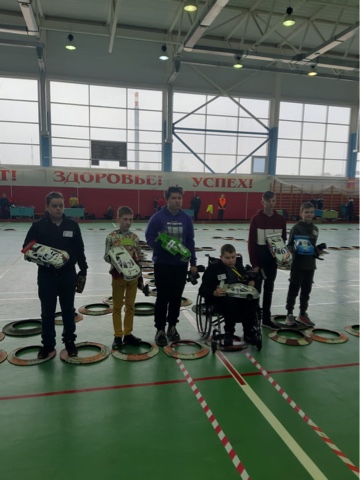 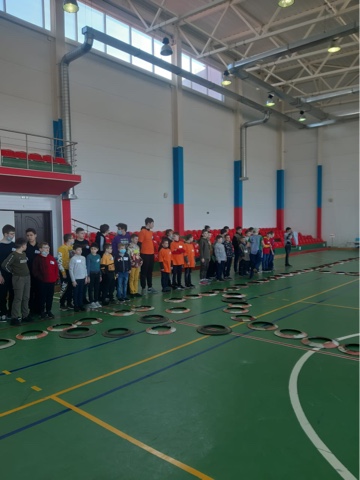 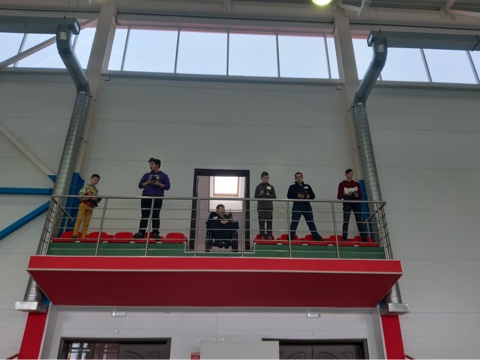 